Lundi 23 mars CPMathématiquesObjectif de la séance : reproduire sur un quadrillage Matériel : feuille avec petits carreaux, crayon papier taillé, règle, gommeDire à votre enfant qu’il va travailler la reproduction de figures à l’aide des quadrillagesManipulation 1 : reproduire une figure sur un quadrillage à main levée. Reproduisez sur une feuille ceci : 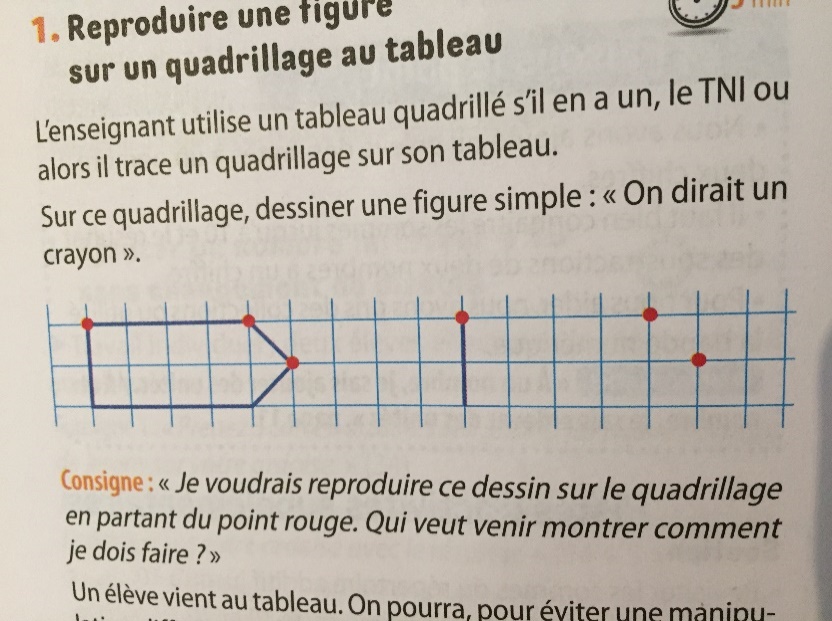 Dire à votre enfant : Tu dois reproduire ce dessin de crayon sur le quadrillage en partant du point rouge sans la règleManipulation 2 : reproduire à la règle une figure sur une feuille quadrilléeReproduisez ceci sur une feuille et décrivez la figure : c’est un rectangle qui a un grand coté e 5 carreaux et un petit coté de 2 carreaux. 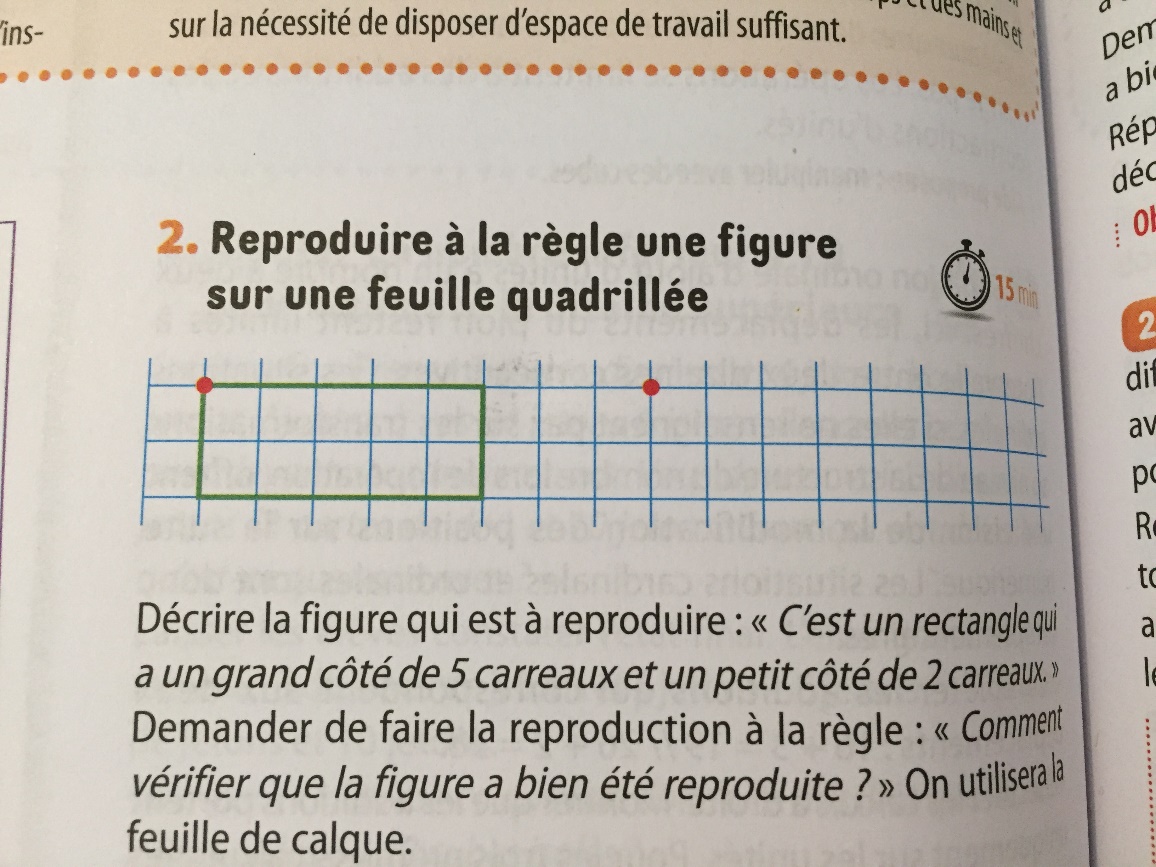 Dire à votre enfant : Tu dois reproduire ce rectangle à la règle.Si vous avez du papier calque, votre enfant peut vérifier son travail. J’impose une certaine exigence sur le tracé, il doit être droit, les traits doivent être fins (pensez à tailler le crayon avant de commencer) et doivent s’arrêter au bon endroit avec précision. Sinon il faut gommer et refaire. Manipulation 3 : reproduire une figure complexe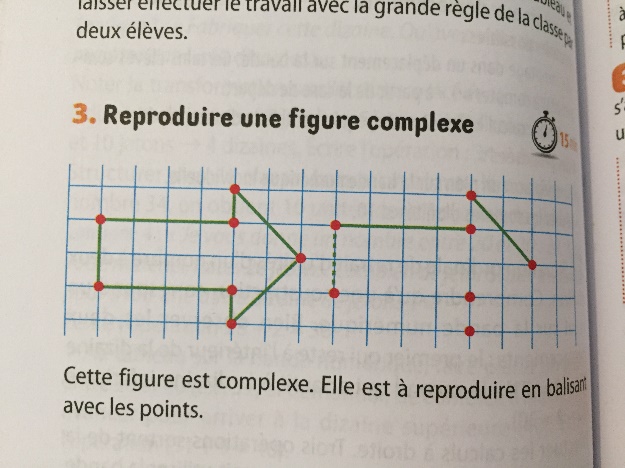 Reproduisez ceci sur une feuilleDire : Tu dois reproduire cette flèche avec ta règle.Dire : Tu peux maintenant faire les exercices de la page 105 du fichier de mathématiques. Calcul mental : associer à une somme = 10, les soustractions correspondantes Dessiner 8 jetons rouges. Ecrire 8. Ajouter 2 jetons jaunes. On a un total de 10 jetons. Ecrire 8+2=10Cacher 2 jetons jaunes. Constater qu’il reste les 8 jetons rouges. Ecrire 10-2=8Cacher les 8 jetons rouges. Constater qu’il reste les 2 jetons jaunes. Ecrire 10-8=2Procéder de même à partir de 9 jetons rouges + 1 jaune. Votre enfant doit écrire dans le premier encadré orange 9+1=10Cacher les jetons rouges. Votre enfant doit écrire dans le cadre vert 10-9=1Cacher le jeton jaune. Votre enfant doit écrire dans le cadre rose 10-1=9